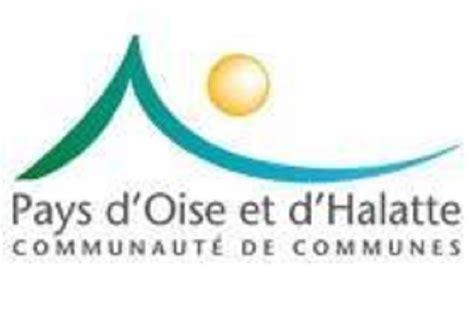 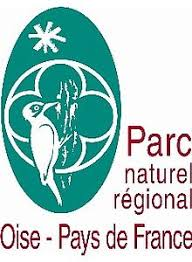 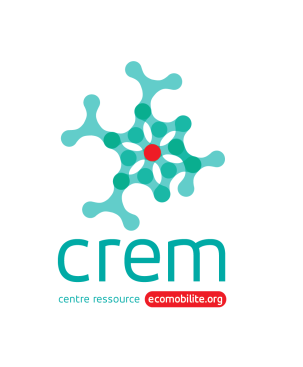 En violet, nouveauté 2018TABLEAU DE BORD DU TERRITOIRECC PAYS D’OISE ET HALATTEETAT DES LIEUX DE LA MOBILITE SUR LE TERRITOIREEléments de diagnostic mobilité – indicateurs (part modale, …)Un transfert de compétence Transport est à l’étude, ce qui permettrait à la CCPOH de développer notamment le transport en commun sur des secteurs identifiés comme les gares et les zones d'activités.Indicateurs :4 déplacements par jour / habitants -> 1h10 pour 48 km70% des déplacements au sein de la CCOPH, 20% vers le sud de l’Oiseprès de la moitié des déplacements se font dans Pont-Sainte-Maxence, un peu de moins de 10% entre Pont-Sainte-Maxence et le nord du territoireEtude pour le doublement de la CD200 à horizon 2026 (Les Ageux et Villers Saint-Paul). Politiques publiques territoriales en cours Plan Global de Déplacements La Communauté de Communes des Pays d’Oise et d’Halatte s’est associée au Syndicat Mixte du Bassin Creillois et des Vallées Bréthoise (SMBCVB) en vue de se doter d’un Plan Global de Déplacement. Ce document de planification opérationnelle orientera la politique de mobilité du territoire pour les dix prochaines années.Plan Climat Air Energie du PNR Oise Pays de FranceDate : 2012Les élus ont souhaité que la mobilité soit un axe fort du PACETCOTRIEn phase de négociation avec l’ADEME en vue d’une mise en place en 2019. Un premier squelette de projet s’appuie sur la charte du ParcActeurs mobilité sur le territoire Oise mobilité, syndicat mixte des transports de l’oisehttp://www.oise-mobilite.fr/ Calculateur d’itinérairePNR Oise Pays de FranceA cheval sur l’Oise et le Val d’OiseActions menées en faveur de l’écomobilité sur le territoire ? Marche / VéloUn travail d’observatoire sur les modalités actives avait été fait par l’AU5V (cf Mathias Vadot)Pont-Sainte-Maxence : l’AU5V déplore l’absence d’aménagements en faveur du vélo prévus dans le chantier important de la route de FelgueirasProjet de passerelle piétonne entre Villers-Saint-Paul et Rieux pour traverser la CD 200Pont-Sainte-Maxence : aide à l’achat de vélos à assistance électrique (2500 euros de budget avec un plafond à 250 euros par vélo ->  environ 10 vélos subventionnés)Inauguration d’un passage piéton en 3D (1er dans l’Oise, Beauvais devrait aussi en faire un) à proximité d’une école (coût : environ 1800 euros contre 500 pour un passage piéton classique)PNR Oise Pays de FrancePNR et AU5V travaillent sur des cartes de diagnostic sur la cyclabilité (des services civiques travaillent sur ce projet)Travail régulier avec l’AU5VAide à l’achat de VAE (terminé). Le PArc en a acheté pour permettre aux habitants de les tester. 160 particuliers en ont bénéficié. Le Parc avait acheté 3 vélos pour permettre aux habitants de les tester pendant toute une semaine. Il y a maintenant le projet de faire tourner ces vélos dans les entreprises du territoire et de l’associer à des demi-journées de sensibilisation des employés sur la mobilité et la santé (à relayer vers l’AU5V)2 services civiques ont travaillé avec l’AU5V au repérage des besoins en aménagements cyclables sur 5 communes. Un rendu a été fourni à chaque commune, c’est désormais à elle de s’en saisir.  Une commune du parc (situé sur la Val d’Oise) va candidater au Plan VéloLe PNR a le projet d’une subvention pour les mairies en vue d’acheter du mobilier pour le stationnement vélo (co-financement 70% parc - 30% collectivité) Transports en communPNR Oise Pays de FranceProjet d’équiper les gares en parking à vélo couverts (mais pas sécurisés)VoiturePlate-forme de covoiturage sur le site d’Oise Mobilité (carto des employeurs partenaires et des aires de covoiturage)Coye-la-Forêt : panneaux d’arrêt dans le centre pour emmener les gens en covoiturage jusqu’à la gare.Rézopouce va être lancé avec une plateforme dédiée.Panneaux posés à l’automne. Le PNR va gérer la partie animation, sans doute avec un service civique. Organisation du territoireAménagements en cours ou en projet sur la voirie Acteurs et initiatives locales autour de la mobilité AU5V - Frédéric Schneider, Thierry RochCPIE - à priori pas d’activité en lien avec la mobilitéQuels sont les lieux de travail, services ou loisirs qui génèrent beaucoup de déplacements ?Des entrepreneurs de la zone d’activité de Pont-Brenouille, ont sollicité la CCOPH. Etude en cours avec CCI de l’Oise et SMTCOMOBILITE ET EMPLOI Aides à la mobilité (financières ou matérielles) spécifiques au public en insertion ? ECOMOBILTE SCOLAIREDémarches pour promouvoir l’écomobilité auprès des jeunes : ? Intérêt du PNR pour s’appuyer sur le challenge de l’écomobilité scolaire mais sur toute une année (poru la rentrée 2019-2020)PNR pourrait aider à l’achat de matériel (vélos, casques)la ville de Gouvieux dispose d’une flotte de vélosProjet du PArc de créer un mallette pédagogique sur la mobilité que le Crem pourra aider à alimenter (ex : expo d’ESP sur les PDJ)PNR va inviter l’école de Fleurines (en cours de labelisation Eco-école) pour participer au challengeActions d’établissements scolaires (ou centres de loisirs) de votre territoire mènent des actions sur la mobilité / la sécurité routière  vers les élèves ? Plus largement, y a-t-il des démarches liées à l’éducation au développement durable ? LIENS AVEC LE CREM ET AVEC ACTEURS-RELAISLe Crem est invité à participer à une rencontre sur le Plan Global de Déplacement le 26 juin pour participer à : 
            - Identifier des lieux de vies / d’emplois qui nécessitent prioritairement des améliorations des cheminements et connexions piétonnes et/ou cyclables            -  Créer un maillage de cheminements doux (en proposant une politique globale s’appuyant sur l’existant)

            - Inciter à la porosité urbaine pour permettre le passage des piétons à travers les projets urbains (via des conventions avec les bailleurs, principes d’OAP dans les PLU des communes,..)

            -  Identifier les lieux de conflit avec les véhicules motorisés -Rencontre de Valérie MENAIN;, chargée de mission éduc du PNR le 11 septembre 2018. ce rendez-vous a été par un RDV avec Coline Lepachelet pour compléter les informationsintérêt pour organisation de rencontres en commun, formations d’animateurs, PDJIntérêt pour challenge de l’écomobiltié scolairedemande de renvoi de la liste des écoles du territoire ayant participipé au challengeIntérêt pour animations dans les classes (renvoi sur AU5V)Info sur le challenge sera faite dans le journal du Parc